An das 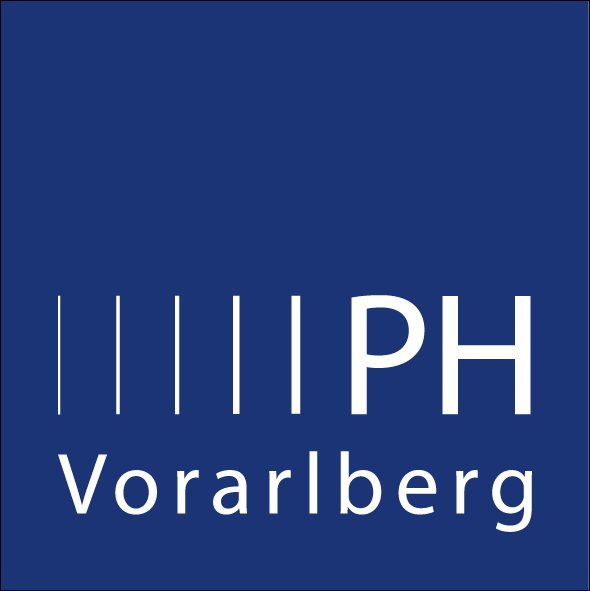 RektoratPädagogische Hochschule Vorarlberg			Liechtensteinerstr. 33-376800 FeldkirchAntrag auf Zulassung zur Studienberechtigungsprüfung 
gemäß Hochschulgesetz 2005     Zutreffendes bitte ankreuzenIch beantrage die Zulassung zur Studienberechtigungsprüfung für das folgende ordentliche Lehramtsstudium an der Pädagogischen Hochschule:Ich erkläre, dass ich bisher zu folgenden Berufsreifeprüfungen, Vorbereitungslehrgängen (1978-1986 bzw. 1992) und 
   Studienberechtigungsprüfungen zugelassen wurde: noch nie zu einer Berufsreifeprüfung, zu einem Vorbereitungslehrgang oder zu einer 
   Studienberechtigungsprüfung zugelassen wurde.Datum, Unterschrift der Aufnahmewerberin /des AufnahmewerbersNicht von der/dem Antragsteller/in auszufüllen Matrikelnummer (falls vorhanden)Matrikelnummer (falls vorhanden)Familienname (in Blockschrift)Familienname (in Blockschrift)Familienname (in Blockschrift)Familienname (in Blockschrift)Vorname(n)Vorname(n)GeschlechtGeburtsdatumGeburtsdatumStaatsbürgerschaftStaatsbürgerschaftStaatsbürgerschaftZustelladresse (Postleitzahl, Ort, Straße, Haus-Nr., Stiege, TürZustelladresse (Postleitzahl, Ort, Straße, Haus-Nr., Stiege, TürZustelladresse (Postleitzahl, Ort, Straße, Haus-Nr., Stiege, TürZustelladresse (Postleitzahl, Ort, Straße, Haus-Nr., Stiege, TürZustelladresse (Postleitzahl, Ort, Straße, Haus-Nr., Stiege, TürTelefon-Nr.Nur für AufnahmewerberInnen mit nicht-deutscher Muttersprache:Nachweis der Beherrschung der deutschen Sprache:Nur für AufnahmewerberInnen mit nicht-deutscher Muttersprache:Nachweis der Beherrschung der deutschen Sprache:Nur für AufnahmewerberInnen mit nicht-deutscher Muttersprache:Nachweis der Beherrschung der deutschen Sprache:Nur für AufnahmewerberInnen mit nicht-deutscher Muttersprache:Nachweis der Beherrschung der deutschen Sprache:Nur für AufnahmewerberInnen mit nicht-deutscher Muttersprache:Nachweis der Beherrschung der deutschen Sprache:Nur für AufnahmewerberInnen mit nicht-deutscher Muttersprache:Nachweis der Beherrschung der deutschen Sprache:Bachelor-Studiengang Lehramt Primarstufe: Als Wahlfach (Wahlfächer) der Studienberechtigungsprüfung ist vorgeschrieben:
PädagogikDie eindeutig über die Erfüllung der allgemeinen Schulpflicht (9 Schuljahre) hinausgehende erfolgreiche, berufliche oder außerberufliche Vorbildung für den angestrebten Studiengang wurde erworben durch:Universität / PAangestrebtes StudiumDatum der ZulassungErfolgVERMERKE DES REKTORATSVERMERKE DES REKTORATSDie Angaben zur Person stimmen mit den vorgelegten Originaldokumenten überein:Eingereichte Dokumente an die/den BewerberIn zurückgesandt am:Eingereichte Dokumente persönlich übergeben:Ergebnis der Überprüfung hinsichtlich erfolgloser Versuche, die Studienberechtigungsprüfung (Berufsreifeprüfung) abzulegen:Ergebnis der Überprüfung hinsichtlich erfolgloser Versuche, die Studienberechtigungsprüfung (Berufsreifeprüfung) abzulegen:Nur bei BewerberInnen ohne österreichische Staatsbürgerschaft: Die Beherrschung der deutschen Sprache wurde nachgwiesen durch:Der Nachweis wird bewertet als   ausreichend                                                  nicht ausreichend Ergänzungsaufträge gem. Studienordnung bzw. zur Verbesserung der Sprachkenntnisse:Nur bei BewerberInnen ohne österreichische Staatsbürgerschaft: Die Beherrschung der deutschen Sprache wurde nachgwiesen durch:Der Nachweis wird bewertet als   ausreichend                                                  nicht ausreichend Ergänzungsaufträge gem. Studienordnung bzw. zur Verbesserung der Sprachkenntnisse:Entscheidung des Rektorats – siehe Prüfungsakt!    Entscheidung des Rektorats – siehe Prüfungsakt!    